Retail Tied-House Participation Statement The Tied House law (RCW 66.28.290) allows licensees to conduct business in all three tiers: manufacturer, distributor/importer, and retailer.  This form identifies any other liquor licensed entity(ies) in which you have any financial interest. Retail is any grocery store, restaurant, tavern, nightclub, etc.Non-Retail is any winery, brewery, distributor, importer, or manufacturer.Please complete, sign, and return this form. For questions, contact your investigator.Do you have a financial interest (directly or indirectly) in any non-retail liquor business?  Yes (If “Yes,” please complete page two)  No (If “No,” please sign and return this form)By signing this form, I acknowledge my understanding of the above and any violation of this statement is cause for denial of a license, or revocation of any liquor licenses currently held.Note: It is lawful for an industry member to have direct or indirect financial interest in another industry member or a retailer unless the interest has resulted in (or is more likely than not to result in) undue influence over the retailer or industry member, or has an adverse impact on public health and safety.Continue to page 2 only if you have answered “Yes” to question 1 above.List of NON-Retail Business InterestsNon-Retail is any winery, brewery, distributor, importer, or manufacturer.Complete a section below for each non-retail business in which you (or a corporation, limited liability company (LLC) or partnership) are a member and in which you have any financial interest.Please use additional blank sheets if needed.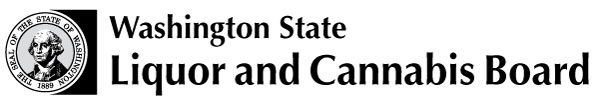 Licensing and Regulation1025 Union Ave SEPO Box 43098 Olympia WA 98504-3098Phone: 360 664-1600 Fax:  360 753-2710www.lcb.wa.gov Licensing and Regulation1025 Union Ave SEPO Box 43098 Olympia WA 98504-3098Phone: 360 664-1600 Fax:  360 753-2710www.lcb.wa.gov License NumberLicensing and Regulation1025 Union Ave SEPO Box 43098 Olympia WA 98504-3098Phone: 360 664-1600 Fax:  360 753-2710www.lcb.wa.gov Licensing and Regulation1025 Union Ave SEPO Box 43098 Olympia WA 98504-3098Phone: 360 664-1600 Fax:  360 753-2710www.lcb.wa.gov Trade NameLicensing and Regulation1025 Union Ave SEPO Box 43098 Olympia WA 98504-3098Phone: 360 664-1600 Fax:  360 753-2710www.lcb.wa.gov Licensing and Regulation1025 Union Ave SEPO Box 43098 Olympia WA 98504-3098Phone: 360 664-1600 Fax:  360 753-2710www.lcb.wa.gov UBI NumberEmail AddressPrint NameTitleSignature DateLicense NumberTrade NameUBI NumberTrade Name of Business #1 Trade Name of Business #1 What is your percentage of ownership?What is your percentage of ownership?What is your percentage of ownership?     %     %Liquor License NumberUBI NumberEntity Name (corporation LLC, partnership, etc.)Entity Name (corporation LLC, partnership, etc.)Entity Name (corporation LLC, partnership, etc.)Entity Name (corporation LLC, partnership, etc.)Trade Name of Business #2 Trade Name of Business #2 What is your percentage of ownership?What is your percentage of ownership?What is your percentage of ownership?     %     %Liquor License NumberUBI NumberEntity Name (corporation LLC, partnership, etc.)Entity Name (corporation LLC, partnership, etc.)Entity Name (corporation LLC, partnership, etc.)Entity Name (corporation LLC, partnership, etc.)Trade Name of Business #3 Trade Name of Business #3 What is your percentage of ownership?What is your percentage of ownership?What is your percentage of ownership?     %     %Liquor License NumberUBI NumberEntity Name (corporation LLC, partnership, etc.)Entity Name (corporation LLC, partnership, etc.)Entity Name (corporation LLC, partnership, etc.)Entity Name (corporation LLC, partnership, etc.)Email AddressPrint Name Title